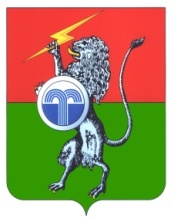 О внесении изменений в постановление администрации муниципального образования Юго-Восточное Суворовского района от 19.01. 2021 №2 «Об утверждении Порядка предоставления субсидий, в том числе грантов в форме субсидий, юридическим лицам, индивидуальным предпринимателям, физическим лицам - производителям товаров, работ, услуг»В соответствии с Постановлением Правительства РФ от 05.04.2022 года №590-ФЗ "О внесении изменений в общие требования к нормативным правовым актам, муниципальным правовым актам, регулирующим предоставление субсидий, в том числе грантов в форме субсидий, юридическим лицам, индивидуальным предпринимателям, а также физическим лицам - производителям товаров, работ, услуг и об особенностях предоставления указанных субсидий и субсидий из федерального бюджета бюджетам субъектов Российской Федерации в 2022 году " вступившее в силу 30.09.2022 года, с изменениями пункта 3 статьи 78 Бюджетного Кодекса Российской Федерации и особенностей исполнения бюджетов бюджетной системы Российской Федерации в 2022 году» регулирующим предоставление субсидий юридическим лицам (за исключением субсидий государственным (муниципальным) учреждениям), индивидуальным предпринимателям, а также физическим лицам – производителям товаров, работ и услуг», Федеральным законом от 06.10.2003 года, № 131-ФЗ «Об общих принципах организации местного самоуправления в Российской Федерации», Уставом МО Юго-Восточное Суворовского района, Администрация МО Юго-Восточное Суворовского района ПОСТАНОВЛЯЕТ:1.Внести в Порядок предоставления субсидий, утвержденный Постановлением администрации муниципального образования Юго-Восточное Суворовского района от 19.01. 2021 №2 «Об утверждении Порядка предоставления субсидий, в том числе грантов в форме субсидий, юридическим лицам, индивидуальным предпринимателям, физическим лицам - производителям товаров, работ, услуг» (приложение) следующие изменения:1.1. Подпункт 1.6.2., пункта 1.6. изложить в следующей редакции:«1.6.2. Участники отбора - юридические лица не должен находиться в процессе реорганизации (за исключением реорганизации в форме присоединения к юридическому лицу, являющемуся участником отбора, другого юридического лица), ликвидации, в отношении них не введена процедура банкротства, деятельность участника отбора не  приостановлена в порядке, предусмотренном законодательством Российской федерации а участник отбора - индивидуальные предприниматели не должны прекратить деятельность в качестве индивидуального предпринимателя;1.2. Пункт 1.6. дополнить подпунктом 1.6.7. следующего содержания:«1.6.7. участник отбора не должен находиться в перечне организаций и физических лиц, в отношении которых имеются сведения об их причастности к экстремистской деятельности или терроризму, либо в перечне организаций и физических лиц, в отношении которых имеются сведения об их причастности к распространению оружия массового уничтожения.»2. Разместить настоящее постановление на официальном сайте муниципального образования Юго-Восточное Суворовского района в сети Интернет, по адресу: (https://yugovostochnoe.tulobl.ru).3. Настоящее постановление вступает в силу со дня его официального опубликования.4. Контроль за исполнением настоящего постановления оставляю за собой.АДМИНИСТРАЦИЯМУНИЦИПАЛЬНОГО ОБРАЗОВАНИЯАДМИНИСТРАЦИЯМУНИЦИПАЛЬНОГО ОБРАЗОВАНИЯЮГО-ВОСТОЧНОЕ СУВОРОВСКОГО РАЙОНАЮГО-ВОСТОЧНОЕ СУВОРОВСКОГО РАЙОНАПОСТАНОВЛЕНИЕПОСТАНОВЛЕНИЕот 22 марта 2023 г.№ 19Глава администрациимуниципального образованияЮго-Восточное СуворовскогорайонаО.А. Грибкова